 University of Oxford – NMH Rates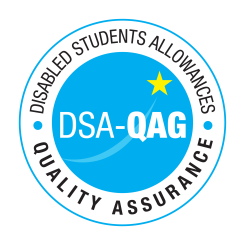 Period covered from 01/04/2019 The table below shows NMH rates. The greyed out cells indicate that the NMH provider does not offer these services. Note: NMH Support Rates shown per hour in the table below.*Please delete any rows where you do not provide this support roleStandard Rate (in-person)Standard Rate (in-person)Standard Rate (in-person)Distance Learning only (in-person, in-homeDistance Learning only (in-person, in-homeDistance Learning only (in-person, in-homeRemote Delivery (e.g. Facetime/Skype or similar) OnlyRemote Delivery (e.g. Facetime/Skype or similar) OnlyRemote Delivery (e.g. Facetime/Skype or similar) OnlyBand 1 Support AssistantsNetVATTotalNetVATTotalNetVATTotalPractical Support Assistant£15.90£15.90Library Support Assistant£15.90£15.90Reader£15.90£15.90Scribe£15.90£15.90Workshop / Laboratory Assistant£17.90£17.90Band 2 Enhanced Support AssistantsStudy Assistant £19.90£19.90Examination Support Worker£17.90£17.90Note Taker£17.90£17.90Band 4 Specialist Access and Learning FacilitatorsSpecialist Mentor – Mental Health£57.50£57.50£57.50£57.50Specialist Mentor – AS£57.50£57.50£57.50£57.50Specialist 1:1 Study Skills Support - SpLD£58.00£58.00£58.00£58.00